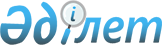 О введении "Журнала посещения и проверок должностными лицами"
					
			Утративший силу
			
			
		
					Решение акима города Алматы от 10 июля 1998 года № 663. Зарегистрировано в Департаменте юстиции города Алматы от 22 июля 1998 года № 19. Утратило силу 
решением акима города Алматы от 29 июня 2007 года № 5      Сноска. Утратило силу решением акима города Алматы от 29.06.2007 № 5.      В целях активизации становления и экономического роста малого предпринимательства в городе Алматы, и во исполнение Указа Президента  Республики Казахстан от 6 марта 1997 года № 3398 "О мерах по усилению государственной поддержки и активизации развития малого предпринимательства", а также Указа Президента Республики Казахстан "о защите прав граждан и юридических лиц на свободу предпринимательской деятельности" от 27 апреля 1998 года Аким города Алматы  Решил:      1. В целях предотвращения необоснованных проверок субъектов малого предпринимательства контролирующими органами по собственной инициативе чаще одного раза в три года, за исключением налоговых органов, и только в случаях, прямо предусмотренных законодательными  актами, внести "Журнал посещения и проверок должностными лицами" согласно приложения, без заполнения которого предприниматель имеет право не допустить к проверке на свое предприятие. 

      2. Контроль за исполнением данного решения возложить на Департамент малого бизнеса (Алпысбаев Т.А.).      Аким города Алматы                        В.ХрапуновПриложение к

Решению Акимата города Алматы

№ 663 от 10 июля 1998 года Журнал

посещения и проверок должностными лицами

контролирующих органов*_______________________________________________________________

(наименование организации)      Во исполнение Указа Президента Республики Казахстан "О дополнительных мерах по реализации государственных гарантий свободы предпринимательской деятельности" и в целях исключения фактов необоснованного вмешательства должностных лиц в дела частного бизнеса      Контроль исполнения: Департамент малого бизнеса при Акимате города Алматы, 480004, г.Алматы, ул.Фурманова, 50 к.523, 515 т.33-20-84      Секретарь Коллегии               К.К.Тажиева
					© 2012. РГП на ПХВ «Институт законодательства и правовой информации Республики Казахстан» Министерства юстиции Республики Казахстан
				№ п/п
Дата
Наименование

организации,

осуществля-

ющей про-

верку
Ф.И.О.

проверя-

ющего,

его дол-

жность,

№ служ.

Удостове-

рения Основание

и цель

проверки

(№ и дата

предписа-

ния или

иного

документа)Ре-

зуль-

тат
Под-

пись
Приме-

чание
1
2
3
4
5
6
7
8
